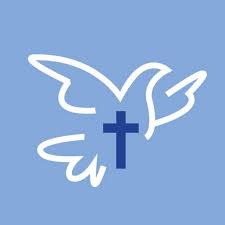 OUTREACH OPPORTUNITIESAs of 10/2023  Chris Turner has been identified as the new leader in 2024.City Mission Prep & Serve Lunch on the 3rd Saturday of each month 10AM-1PM (15yrs and older)Contact Scott or JoAnn Barnes (814) 881-8889Habitat for HumanityNon-Construction Volunteers for 7:45AM-Noon new build (16yrs and older)Contact Nancy Milkowski(814) 454-7025 x104nancy@habitaterie.orgEmmaus Soup KitchenPrep & Serve Dinner; various dates availableContact Darrell Meyers(814) 450-3697Casserole Club/Maria HouseReady-made (frozen) Casserole collection for Maria House on the 3rd Saturday of each monthContact Skip & Dottie Glover at (814) 440-3496 or (814) 440-3497Sunday SuppersPrep & Serve dinner meal monthly from 4:00-5:30PMContact Pete or DebbiePiotrowski (814) 600-5386 or (814) 812-0122St. Patrick’s HavenPrep & serve dinner meal to residents of the homeless shelterContact Heidi Arnold (814) 823-9478Our Neighbors PlaceSeasonal (Nov-Mar) overflow shelter for homeless; supplies etc.Contact Greg Sweigard (814)323-7841OLP ServesLight household projects for OLP parishioners in need of a helping hand*Contact Pete Piotrowski (814) 600-5386 or Darrell Meyers at (814) 450-3697West Millcreek Food PantryNon-perishable food items collected weekly in the church vestibuleContact Dennis or Pat Buto(814) 836-0944St. Martin’s CenterHoliday Gift Card donations etc.Contact Sue Fitzgerald (814) 866-5013